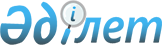 Қазақстан Республикасы Бас Прокурорының 2003 жылғы 16 қаңтардағы "Нашақорлық заттардың, жүйкеге әсер ететін немесе улы заттардың, прекурсорлардың заңсыз айналымымен және оларды қолданатын тұлғалармен байланысты қылмыстар мен құқық бұзушылықтар туралы" N 1-Н нысанды статистикалық есепті және оны құру тәртібі жөніндегі Нұсқаулықты бекіту мен іске қосу туралы" N 2 бұйрығына (Қазақстан Республикасының Әділет министрлігінде N 2172 тіркелген) өзгертулер мен толықтырулар енгізу туралы
					
			Күшін жойған
			
			
		
					Қазақстан Республикасы Бас прокурорының 2004 жылғы 10 ақпандағы N 7 бұйрығы. Қазақстан Республикасы Әділет министрлігінде 2004 жылғы 4 наурызда тіркелді. Тіркеу N 2728. Күші жойылды - Қазақстан Республикасы Бас Прокурорының 2014 жылғы 1 қазандағы № 101 бұйрығымен      Ескерту. Күші жойылды - ҚР Бас Прокурорының 2014.10.01 № 101 (2015.01.01 ж. бастап қолданысқа енгізіледі) бұйрығымен.Келісілген: Қазақстан Республикасы               Қазақстан Республикасының 

Жоғарғы Сотының Төрағасы             Ішкі істер Министрі 

 

30 қаңтар 2004 жыл                   2004 жыл Қазақстан Республикасының            Қазақстан Республикасының 

Қорғаныс Министрі                    Денсаулық сақтау Министрі 26 ақпан 2004 жыл                    26 қаңтар 2004 жыл Қазақстан Республикасы               Қазақстан Республикасының 

Ұлттық қауіпсіздік комитетінің       Әділет Министрі 

Төрағасы 4 ақпан 2004 жыл                     27 қаңтар 2004 жыл Қазақстан Республикасы               Қазақстан Республикасы 

Кедендік бақылау агенттігінің        экономикалық және сыбайлас 

Төрағасы                             жемқорлық қылмыспен күрес 

                                     жөніндегі агенттігінің 

27 қаңтар 2004 жыл                   Төрағасы                                      2 ақпан 2004 жыл 

      Нашақорлықпен және нашақорлық кәсіппен күрес мәселелері бойынша кеңестің Қазақстан Республикасы Мемлекеттік хатшысындағы 2003 жылғы 11 қарашадағы N 03-4.7 хаттамалық шешіміне сәйкес және қылмыс туралы статистикалық есептілікті жетілдіру мақсатында, Қазақстан Республикасының "Прокуратура туралы" Заңының 11-бабы 4-1) тармақшасын басшылыққа ала отырып Бұйырамын: 

      1. Қазақстан Республикасы Бас Прокурорының 2003 жылғы 16 қаңтардағы "Есірткі заттардың, жүйкеге әсер ететін немесе улы заттардың, прекурсорлардың заңсыз айналымымен және оларды қолданатын тұлғалармен байланысты қылмыстар мен құқық бұзушылықтар туралы" N1-Н нысанды статистикалық есепті және оны құру тәртібі жөніндегі Нұсқаулықты бекіту мен іске қосу туралы" N 2 бұйрығына (нормативтік құқықтық актілердің Мемлекеттік тіркеу тізілімінде 2003 жылдың 14 ақпанында N 2172 санымен тіркелген, 2003 жылдың 7 наурызындағы N 9 санмен "Око" газетінде жарияланған) төмендегідей өзгертулер мен толықтырулар енгізілсін: 

      көрсетілген бұйрықпен бекітілген "Есірткі заттардың, жүйкеге әсер ететін немесе улы заттардың, прекурсорлардың заңсыз айналымымен және оларды қолданатын тұлғалармен байланысты қылмыстар мен құқық бұзушылықтар туралы" N 1-Н нысанды статистикалық есепке: 

      "Есірткі заттардың, жүйкеге әсер ететін немесе улы заттардың және прекурсорлардың заңсыз айналымымен байланысты қылмыстар туралы мәліметтер" 1-бөлімінде: 

      21-баған келесі редакцияда берілсін: 

      21-баған "Алып қойылған және сипатталған материалдық құндылықтар мен ақшалай қаражаттар (мың теңгеліктер түрінде)"; 

      төмендегідей мазмұндағы 22, 23, 24, 25, 26, 27-бағандарымен толықтырылсын: 

      22-баған "Қызметтік-іздестіру иттерін қолдану арқылы табылған қылмыстар мен құқық бұзушылықтардың саны"; 

      23-баған "қылмыстар бойынша"; 

      24-баған "бас тарту материалдары бойынша"; 

      25-баған "Есептік кезеңде құқық қорғау органдарының қызметкерлеріне қатысты қозғалған нашақорлықпен байланысты қылмыстардың саны"; 

      26-баған "сотқа жіберілгені"; 

      27-баған "ақталынған негіздер бойынша қысқартылғаны"; 

      "Есірткі заттардың, жүйкеге әсер ететін заттардың және прекурсорлардың заңсыз айналымымен байланысты қылмыс жасаған тұлғалар туралы мәліметтер" 2-бөлімінде: 

      келесі мазмұндағы 2-1-бағанмен толықтырылсын: 

      2-1-баған "соның ішінде кәмелетке толмағандар"; 

      "Есірткі заттарды, жүйкеге әсер ететін немесе улы заттарды және прекурсорларды алып қою және жою туралы мәліметтер" 3-бөлімінде: 

      "Есірткі заттарды және жүйкеге әсер ететін заттарды алып қою және жою туралы мәліметтер" А кестесінің 1, 2, 3, 4, 5, 6, 7, 8, 9, 10, 11, 12, 13, 14, 15, 16, 17, 18, 19, 20, 21, 22, 23, 24, 25, 26, 27, 28, 29, 30, 31, 32-бағандары келесі редакцияда берілсін: 

      1-баған "Алып қойылған есірткі заттары мен жүйкеге әсер ететін заттар (грамм)"; 

      2-баған "Алып қойылған есірткі заттары мен жүйкеге әсер ететін заттар (миллилитр)"; 

      3-баған "қозғалған қылмыстық істер бойынша (грамм)"; 

      4-баған "қозғалған қылмыстық істер бойынша (миллилитр)"; 

      5-баған "бас тарту материалдары бойынша (грамм)"; 

      6-баған "бас тарту материалдары бойынша (миллилитр)"; 

      7-баған "әкімшілік құқық бұзушылықтар бойынша (грамм)"; 

      8-баған "әкімшілік құқық бұзушылықтар бойынша (миллилитр)"; 

      9-баған "контрабандалық жолмен келіп түскені (грамм)"; 

      10-баған "контрабандалық жолмен келіп түскені (миллилитр)"; 

      11-баған "Жойылған есірткі заттары мен жүйкеге әсер ететін заттар (грамм)"; 

      12-баған "Жойылған есірткі заттары мен жүйкеге әсер ететін заттар (миллилитр)"; 

      13-баған "сот шешімі бойынша (грамм)"; 

      14-баған "сот шешімі бойынша (миллилитр)"; 

      15-баған "басқа да мемлекеттік органдардың шешімі бойынша (грамм)"; 

      16-баған "басқа да мемлекеттік органдардың шешімі бойынша (миллилитр)"; 

      17-баған "Тапсырылған есірткі заттары мен жүйкеге әсер ететін заттар (грамм)"; 

      18-баған "Тапсырылған есірткі заттары мен жүйкеге әсер ететін заттар (миллилитр)"; 

      19-баған "сот шешімі бойынша (грамм)"; 

      20-баған "сот шешімі бойынша (миллилитр)"; 

      21-баған "басқа да мемлекеттік органдардың шешімі бойынша (грамм)"; 

      22-баған "басқа да мемлекеттік органдардың шешімі бойынша (миллилитр)"; 

      23-баған "Қызметтік-іздестіру иттерін қолдану арқылы алып қойылған есірткі, жүйкеге әсер ететін заттар (грамм)"; 

      24-баған "Қызметтік-іздестіру иттерін қолдану арқылы алып қойылған есірткі, жүйкеге әсер ететін заттар (миллилитр)"; 

      25-баған "Есептік кезеңнің аяғына алып қойылған есірткі, жүйкеге әсер ететін заттар салмағының қалдығы (грамм)"; 

      26-баған "Есептік кезеңнің аяғына алып қойылған есірткі, жүйкеге әсер ететін заттар салмағының қалдығы (миллилитр)"; 

      27-баған "қозғалған қылмыстық істер бойынша (грамм)"; 

      28-баған "қозғалған қылмыстық істер бойынша (миллилитр)"; 

      29-баған "бас тарту материалдары бойынша (грамм)"; 

      30-баған "бас тарту материалдары бойынша (миллилитр)"; 

      31-баған "әкімшілік құқық бұзушылықтар бойынша (грамм)"; 

      32-баған "әкімшілік құқық бұзушылықтар бойынша (миллилитр)"; 

      А кестесінің 33, 34, 35, 36, 37, 38, 39, 40, 41,42, 43, 44-бағандары жойылсын. 

      "Прекурсорларды алып қою және жою туралы мәліметтер" Б кестесінің 1, 2, 3, 4, 5, 6, 7, 8, 9, 10, 11, 12, 13, 14, 15, 16, 17, 18, 19, 20, 21, 22, 23, 24, 25, 26, 27, 28, 29, 30, 31, 32, 33-бағандары келесі редакцияда берілсін: 

      1-баған "Алып қойылған прекурсорлар (килограмм)"; 

      2-баған "Алып қойылған прекурсорлар (грамм)"; 

      3-баған "Алып қойылған прекурсорлар (литр)"; 

      4-баған "қозғалған қылмыстық істер бойынша (килограмм)"; 

      5-баған "қозғалған қылмыстық істер бойынша (грамм)"; 

      6-баған "қозғалған қылмыстық істер бойынша (литр)"; 

      7-баған "бас тарту материалдары бойынша (килограмм)"; 

      8-баған "бас тарту материалдары бойынша (грамм)"; 

      9-баған "бас тарту материалдары бойынша (литр)"; 

      10-баған "әкімшілік құқық бұзушылықтар бойынша (килограмм)"; 

      11-баған "әкімшілік құқық бұзушылықтар бойынша (грамм)"; 

      12-баған "әкімшілік құқық бұзушылықтар бойынша (литр)"; 

      13-баған "контрабандалық жолмен келіп түскені (килограмм)"; 

      14-баған "контрабандалық жолмен келіп түскені (грамм)"; 

      15-баған "контрабандалық жолмен келіп түскені (литр)"; 

      16-баған "Жойылған прекурсорлар (килограмм)"; 

      17-баған "Жойылған прекурсорлар (грамм)"; 

      18-баған "Жойылған прекурсорлар (литр)"; 

      19-баған "сот шешімі бойынша (килограмм)"; 

      20-баған "сот шешімі бойынша (грамм)"; 

      21-баған "сот шешімі бойынша (литр)"; 

      22-баған "басқа да мемлекеттік органдардың шешімі бойынша (килограмм)"; 

      23-баған "басқа да мемлекеттік органдардың шешімі бойынша (грамм)"; 

      24-баған "басқа да мемлекеттік органдардың шешімі бойынша (литр)"; 

      25-баған "Тапсырылған прекурсорлар (килограмм)"; 

      26-баған "Тапсырылған прекурсорлар (грамм)"; 

      27-баған "Тапсырылған прекурсорлар (литр)"; 

      28-баған "сот шешімі бойынша (килограмм)"; 

      29-баған "сот шешімі бойынша (грамм)"; 

      30-баған "сот шешімі бойынша (литр)"; 

      31-баған "басқа да мемлекеттік органдардың шешімі бойынша (килограмм)"; 

      32-баған "басқа да мемлекеттік органдардың шешімі бойынша (грамм)"; 

      33-баған "басқа да мемлекеттік органдардың шешімі бойынша (литр)"; 

      келесі мазмұндағы 34, 35, 36, 37, 38, 39, 40, 41, 42, 43, 44, 45-бағандармен толтырылсын: 

      34-баған "есептік кезеңнің аяғына алып қойылған прекурсорлар салмағының қалдығы (килограмм)"; 

      35-баған "есептік кезеңнің аяғына алып қойылған прекурсорлар салмағының қалдығы (грамм)"; 

      36-баған "есептік кезеңнің аяғына алып қойылған прекурсорлар салмағының қалдығы (литр)"; 

      37-баған "қозғалған қылмыстық істер бойынша (килограмм)"; 

      38-баған "қозғалған қылмыстық істер бойынша (грамм)"; 

      39-баған "қозғалған қылмыстық істер бойынша (литр)"; 

      40-баған "бас тарту материалдары бойынша (килограмм)"; 

      41-баған "бас тарту материалдары бойынша (грамм)"; 

      42-баған "бас тарту материалдары бойынша (литр)"; 

      43-баған "әкімшілік құқық бұзушылықтар бойынша (килограмм)"; 

      44-баған "әкімшілік құқық бұзушылықтар бойынша (грамм)"; 

      45-баған "әкімшілік құқық бұзушылықтар бойынша (литр)"; 

      "Улы заттарды алып қою және тапсыру туралы мәліметтер" В кестесінің 1, 2, 3, 4, 5, 6, 7, 8, 9, 10, 11, 12, 13, 14, 15, 16, 17, 18-бағандары келесі редакцияда берілсін: 

      1-баған "Алып қойылған улы заттар (грамм)"; 

      2-баған "Алып қойылған прекурсорлар (миллилитр)"; 

      3-баған "қозғалған қылмыстық істер бойынша (грамм)"; 

      4-баған "қозғалған қылмыстық істер бойынша (миллилитр)"; 

      5-баған "бас тарту материалдары бойынша (грамм)"; 

      6-баған "бас тарту материалдары бойынша (миллилитр)"; 

      7-баған "әкімшілік құқық бұзушылықтар бойынша (грамм)"; 

      8-баған "әкімшілік құқық бұзушылықтар бойынша (миллилитр)"; 

      9-баған "контрабандалық жолмен келіп түскені (грамм)"; 

      10-баған "контрабандалық жолмен келіп түскені (миллилитр)"; 

      11-баған "Улы заттардың тиісті мекемелерге тапсырылғаны (грамм)"; 

      12-баған "Улы заттардың тиісті мекемелерге тапсырылғаны (миллилитр)"; 

      13-баған "сот шешімі бойынша (грамм)"; 

      14-баған "сот шешімі бойынша (миллилитр)"; 

      15-баған "басқа да мемлекеттік органдардың шешімі бойынша (грамм)"; 

      16-баған "басқа да мемлекеттік органдардың шешімі бойынша (миллилитр)"; 

      17-баған "Есептік кезеңнің аяғына алып қойылған улы заттар салмағының қалдығы (грамм)"; 

      18-баған "есептік кезеңнің аяғына алып қойылған улы заттар салмағының қалдығы (миллилитр)"; 

      келесі мазмұндағы 19, 20, 21, 22, 23, 24-бағандарымен толықтырылсын: 

      19-баған "қозғалған қылмыстық істер бойынша (грамм)"; 

      20-баған "қозғалған қылмыстық істер бойынша (миллилитр)"; 

      21-баған "бас тарту материалдары бойынша (грамм)"; 

      22-баған "бас тарту материалдары бойынша (миллилитр)"; 

      23-баған "әкімшілік құқық бұзушылықтар бойынша (грамм)"; 

      24-баған "әкімшілік құқық бұзушылықтар бойынша (миллилитр)"; 

      "Есірткі, жүйкеге әсер ететін заттарды қолданудың салдарынан қылмыс жасаған тұлғалар туралы мәліметтер (тергеумен аяқталған істер бойынша)" 4-бөліміне: 

      мынадай мазмұндағы 1-1, 1-2-бағандарымен толықтырылсын: 

      1-1-баған "кәмелетке толмағандар"; 

      1-2-баған "әйелдер"; 

      "Есірткі заттарының, жүйкеге әсер ететін заттардың, прекурсорлардың заңсыз айналымымен байланысты әкімшілік құқық бұзушылық жасаған тұлғалар туралы мәліметтер" (А, Б кестелері) 5-бөлімінде: 

      келесі мазмұндағы 8-1-жолымен толықтырылсын: 

      8-1-жол "Есірткі, жүйкеге әсер ететін заттарды және прекурсорларды сату мен қолдануды болдыртпау үшін шаралар қабылдамау (Қазақстан Республикасының Әкімшілік құқық бұзушылық кодексінің 319-1-бабы)"; 

      "Жабайы өскен кендір өнімділерінің алқаптарын, заңсыз егістерді және апиындық, майлы көкнәр, кендір, эфедра және есірткі заттарынан тұратын өсімдіктердің басқа да түрлерін өсіруді табу және оларды жою туралы мәліметтер" 6-бөлімі кестесінің 1, 2, 3, 4, 5, 6, 7, 8, 9, 10, 11, 12, 13, 14, 15, 16, 17, 18-бағандары келесі редакцияда берілсін: 

      А бағаны "аталуы"; Б бағаны "Жолдың коды"; 

      1-баған "апиындық көкнәр деректері"; 

      2-баған "табылған өсімдіктер"; 

      3-баған "жойылған өсімдіктер"; 

      4-баған "табылған егістіктер (кв. метрлерде)"; 

      5-баған "жойылған егістіктер (кв. метрлерде)"; 

      6-баған "майлы көкнәр деректері"; 

      7-баған "табылған өсімдіктер"; 

      8-баған "жойылған өсімдіктер"; 

      9-баған "табылған егістіктер (кв. метрлерде)"; 

      10-баған "жойылған егістіктер (кв. метрлерде)"; 

      11-баған "кендір деректері"; 

      12-баған "табылған өсімдіктер"; 

      13-баған "жойылған өсімдіктер"; 

      14-баған "табылған егістіктер (кв. метрлерде)"; 

      15-баған "жойылған егістіктер (кв. метрлерде)"; 

      16-баған "эфедра деректері"; 

      17-баған "табылған өсімдіктер"; 

      18-баған "жойылған өсімдіктер"; 

      келесі мазмұндағы 19, 20, 21, 22, 23, 24, 25, 26, 27, 28, 29, 30-бағандармен толықтырылсын: 

      19-баған "табылған эфедра егістіктері (квадраттық метрлерде)"; 

      20-баған "жойылған эфедра егістіктері (квадраттық метрлерде)"; 

      21-баған "басқа өсімдіктердің деректері"; 

      22-баған "табылған басқа өсімдіктер"; 

      23-баған "жойылған басқа өсімдіктер"; 

      24-баған "табылған басқа өсімдіктердің егістіктері (квадраттық метрлерде)"; 

      25-баған "жойылған басқа өсімдіктердің егістіктері (квадраттық метрлерде)"; 

      26-баған "жабайы өскен кендір алқаптарының деректері"; 

      27-баған "табылған жабайы өскен кендір алқаптарының өсімдіктері"; 

      28-баған "жойылған жабайы өскен кендір алқаптарының өсімдіктері"; 

      29-баған "жабайы өскен кендір алқаптарының табылған егістіктері (квадраттық метрлерде)"; 

      30-баған "жабайы өскен кендір алқаптарының жойылған егістіктері (квадраттық метрлерде)"; 

      "Есірткі, жүйкеге әсер ететін заттармен және прекурсорлармен қиянат жасайтын тұлғаларды есепке қою нәтижелері туралы мәліметтер" 7-бөліміне: 

      "Есірткі, жүйкеге әсер ететін заттармен және прекурсорлармен қиянат жасайтын тұлғалар туралы мәліметтер" А кестесі келесі редакцияда берілсін: 

      1, 2, 3, 4, 5, 6, 7, 8, 9, 10, 11, 12-бағандар бойынша: 

      1-баған "Есірткі, жүйкеге әсер ететін заттармен және прекурсорлармен қиянат жасайтын тұлғалардың барлығы"; 

      2-баған "мемлекеттік қызметкерлер"; 

      3-баған "әйелдер"; 

      4-баған "кәмелетке толмағандар"; 

      5-баған "14 жасқа дейінгілер және 14-жастағылар"; 

      6-баған "15-17-жастағылар"; 

      7-баған "18-30-жастағылар"; 

      8-баған "31 және одан жоғары жастағылар"; 

      9-баған "өте қатты байланыстылығы барлар"; 

      10-баған "кәмелетке толмағандар"; 

      11-баған "әйелдер"; 

      12-баған "эпизодтық байланыстылығы барлар"; 

      1, 2, 3, 4, 5, 6, 7, 8, 9, 10, 11, 12, 13, 14, 15-жолдар бойынша: 

      1-жол "Есептік кезеңнің басына есепте тұрғандар"; 

      2-жол "Есептік кезеңде есепке алынғандар"; 

      3-жол "бірінші рет"; 

      4-жол "Есептік кезеңде есептен алынғандар"; 

      5-жол "5 жылдан аса ремиссияға байланысты есептен шығарылғандар"; 

      6-жол "бас бостандығынан айыруға сотталумен"; 

      7-жол "тұрғылықты мекен-жайы өзгерумен"; 

      8-жол "өліміне"; 

      9-жол "есірткілерді шамадан тыс қабылдауына"; 

      10-жол "басқа жас тобына өтумен байланысты"; 

      11-жол "басқа да себептер"; 

      12-жол "Есептік кезеңнің аяғына есепте тұрғандар"; 

      13-жол "қала тұрғындары"; 

      14-жол "оқушылар"; 

      15-жол "жұмыс істемейтіндер мен оқымайтындар"; 

      7-бөлім төмендегідей мазмұндағы "Қолданылатын есірткі, жүйкеге әсер ететін заттар мен прекурсорлардың түрлері туралы мәліметтер" Б кестесімен толықтырылсын: 

      1, 2-бағандары бойынша: 

      А бағаны "Кейіннен психикалық және мінез-құлықтық жабырқаңқылыққа әкеліп соқтырған қолданудағы есірткі, жүйкеге әсер ететін заттар мен прекурсорлардың аталуы"; 

      А1 бағаны "Қайта қараудың МКБ-10 бойынша шифрі"; 

      Б бағаны "Жолдың коды"; 

      1-баған "Есірткі, жүйкеге әсер ететін заттармен және прекурсорлармен қиянат жасайтын тұлғалардың барлығы (А кестесінің 12-жолының 1-бағанынан)"; 

      2-баған "есірткі, жүйкеге әсер ететін заттарды және прекурсорларды шамадан тыс қолданғаннан қайтыс болғандар"; 

      1, 2, 3, 4, 5, 6, 7, 8, 9, 10, 11, 12, 13, 14, 15, 16, 17, 18, 19, 20, 21, 22, 23, 24, 25, 26, 27, 28, 29, 30, 31-жолдар бойынша: 

      1-жол "Есірткі заттарын қолданудың нәтижесіндегі психикалық және мінез-құлықтық жабырқаңқылықтар, барлығы"; 

      2-жол "Опиоидтерді қолданудың нәтижесіндегі психикалық және мінез-құлықтық жабырқаңқылықтар"; 

      3-жол "героин"; 

      4-жол "апиын"; 

      5-жол "басқалар"; 

      6-жол "Каннабиноидтерді қолданудың нәтижесіндегі психикалық және мінез-құлықтық жабырқаңқылықтар"; 

      7-жол "марихуана"; 

      8-жол "анаша, гашиш"; 

      9-жол "басқалар"; 

      10-жол "Кокаинді қолданудың нәтижесіндегі психикалық және мінез-құлықтық жабырқаңқылықтар"; 

      11-жол "кокаин"; 

      12-жол "Жүйкеге әсер ететін заттарды қолданудың нәтижесіндегі психикалық және мінез-құлықтық жабырқаңқылықтар, барлығы:" 

      13-жол "Седативті және ұйықтататын заттарды қолданудың нәтижесіндегі психикалық және мінез-құлықтық жабырқаңқылықтар"; 

      14-жол "диазепам"; 

      15-жол "басқалар"; 

      16-жол "галлюциногендерді қолданудың нәтижесіндегі психикалық және мінез-құлықтық жабырқаңқылықтар"; 

      17-жол "ЛСД"; 

      18-жол "басқалар"; 

      19-жол "Басқа да психоактивті заттарды қолданудың нәтижесіндегі психикалық және мінез-құлықтық жабырқаңқылықтар"; 

      20-жол "МДМА"; 

      21-жол "басқалар"; 

      22-жол "Прекурсорларды қолданудың нәтижесіндегі психикалық және мінез-құлықтық жабырқаңқылықтар, барлығы:"; 

      23-жол "Ұшпалы еріткіштерді қолданудың нәтижесіндегі психикалық және мінез-құлықтық жабырқаңқылықтар"; 

      24-жол "толуол"; 

      25-жол "ацетон"; 

      26-жол "басқалар"; 

      27-жол "Кофеинді қосқанда басқа да ынталандырушыларды қолданудың нәтижесіндегі психикалық және мінез-құлықтық жабырқаңқылықтар"; 

      28-жол "эфедрин"; 

      29-жол "псевдоэфедрин"; 

      30-жол "басқалар"; 

      31-жол "Барлығы"; 

      А1 бағаны бойынша: 

      1-жол "F11, F12, F14"; 

      2-жол "F11"; 

      6-жол "F12"; 

      10-жол "F14"; 

      12-жол "F13, F16, F19"; 

      13-жол "F13"; 

      16-жол "F16"; 

      19-жол "F19"; 

      22-жол "F15, F18"; 

      23-жол "F18"; 

      27-жол "F15"; 

      Көрсетілген бұйрықпен бекітілген "Есірткі заттардың, жүйкеге әсер ететін немесе улы заттардың, прекурсорлардың заңсыз айналымымен және оларды қолданатын тұлғалармен байланысты қылмыстар мен құқық бұзушылықтар туралы" N 1-Н нысанды статистикалық есепті құру мен қалыптастыру бойынша Нұсқаулықтағы: 

      2-тармақта: 

      бірінші азат жолдағы "Қаржы полициясы агенттігі" сөздері "Қазақстан Республикасының экономикалық және сыбайлас жемқорлық қылмыспен күрес жөніндегі агенттігі (қаржы полициясы)" сөздерімен ауыстырылсын; 

      6-тармақтағы: 

      "5," саны алып тасталынсын; 

      "бөлімдер" сөзі "бөлім" сөзімен ауыстырылсын; 

      7-тармақта: 

      бірінші азат жол келесі редакцияда берілсін: 

      "7. Құқықтық статистика және арнайы есепке алу жөніндегі аймақтық басқармалар жинақталған есеп пен әрбір құқықтық статистика субъектісі бойынша есепті Құқықтық статистика және арнайы есепке алу жөніндегі комитетке тексеріліп, қол қойылғаннан кейін есептік кезеңнен кейінгі айдың 6-күніне модемдік байланыспен тапсырады."; 

      екінші азат жол келесі редакцияда берілсін: 

      "5, 8-бөлімдер есептік кезеңнен кейінгі айдың 12-күніне тапсырылады"; 

      9-тармақта: 

      екінші азат жолдағы "NN 1.0, 1.1, 3.0, 6.0 нысанды статистикалық кәртішкелер" сөздерінің алды "1-Н" саны және әрпімен толықтырылсын; 

      10-тармақта: 

      оныншы азат жолдағы "21-жолда қызметтік-іздестіру иттерін қолдану арқылы ашылған істердің саны ерекшеленеді" сөздері "21-жолда аяқталған істер бойынша қылмыстардың ішінен алып қойылған және сипатталған материалдық құндылықтар мен ақшалай қаражаттардың (мың теңгеліктер түрінде) саны бейнеленеді. 22-жолда қызметтік-іздестіру иттерін қолдану арқылы табылған қылмыстар мен құқық бұзушылықтардың саны ескеріледі, солардың ішінен 23-бағанда қылмыстар бойынша ескеріледі, 24-бағанда бас тарту материалдары бойынша. Есептік кезеңде құқық қорғау органдарының қызметкерлеріне қатысты қозғалған нашақорлық қылмыстардың саны 25-бағанда бейнеленеді. 25-жолдан 26-жолда сотқа жіберілген, 27-бағанда ақталынған негіздер бойынша қысқартылған қылмыстар ескеріледі" сөздерімен ауыстырылсын; 

      13-тармақта: 

      сегізінші, тоғызыншы, оныншы, он бірінші азат жолдары келесі редакцияда ауыстырылсын: 

      "1-2-бағандарда граммдарда, миллилитрлерде көрсетілген есірткі заттары мен жүйкеге әсер ететін заттардың есептік кезеңде алып қойылған жалпы саны бейнеленеді, олардың ішінен 3-4-бағандарда қозғалған қылмыстық істер бойынша, 5-6-бағандарда бас тарту материалдары бойынша, 7-8-бағандарда әкімшілік іс жүргізу бойынша ерекшеленеді. 

      9-10-бағандарда контрабандалық жолмен келіп түскендер ескеріледі. 

      11-12-бағандарда жойылған есірткі заттары мен жүйкеге әсер ететін заттардың жалпы саны бейнеленеді, солардың ішінен: сот шешімі бойынша - 13-14-бағандарда, басқа да мемлекеттік органдардың шешімдері бойынша - 15-16-бағандарда көрсетіледі. 17-18-бағандарда сақтау, ғылыми, өндірістік, емдік және басқа да мақсаттарда пайдалану үшін тапсырылған тиісті құзыретті органдарға (мекемелерге) тапсырылған есірткі заттары мен жүйкеге әсер ететін заттардың саны, солардың ішінен: сот шешімі бойынша - 19-20-бағандарда, басқа да мемлекеттік органдардың шешімдері бойынша - 21-22-бағандарда бейнеленеді. 23-24-бағандарда қызметтік-іздестіру иттерін қолдану арқылы алып қойылған есірткі заттары мен жүйкеге әсер ететін заттардың саны бейнеленеді. 25-26-бағандарда есептік кезеңнің аяғына алып қойылған есірткі заттары мен жүйкеге әсер ететін заттар қалдығы салмағының жалпысаны бейнеленеді, солардың ішінен 27-28-бағандарда қозғалған қылмыстық істер бойынша ерекшеленеді, 29-30-бағандарда бас тарту материалдары бойынша, 31-32-бағандарда әкімшілік іс жүргізу бойынша көрсетіледі. Б және В кестелері N1-Н нысанды есептің 3-бөлімінің А кестесі үшін белгіленген ережелер бойынша толтырылады."; 

      14-тармақта: 

      төртінші азат жол келесі мазмұндағы сөйлеммен толықтырылсын: 

      "1-бағаннан алынған 1-1-бағанында кәмелетке толмағандардың саны ерекшеленеді, 1-бағаннан алынған 2-1-бағанында әйелдер саны ерекшеленді."; 

      15-тармақта: 

      үшінші азат жол келесі редакцияда берілсін: 

      "Есептің 5-бөлімінің А кестесі Комитеттің аумақтық органдарымен Қазақстан Республикасы Бас Прокурорының 2003 жылдың 5 желтоқсанындағы N 67 бұйрығымен бекітілген N 1-АП нысанды әкімшілік құқық бұзушылықты есепке алу жөніндегі статистикалық кәртішкенің негізінде құрылады. Кәмелетке толмағандардың құқығын қорғау жөніндегі комиссиясы Б кестесі бойынша "Кәмелетке толмағандармен жасалған әкімшілік құқық бұзушылықтар жөніндегі істерді қарау нәтижелері туралы" мәліметтерді тапсырады. 

      16-тармақта: 

      екінші азат жолдың "1-18" сандары "1-30" сандарымен ауыстырылсын; 

      17-тармақ келесі редакцияда берілсін: 

      "17. Есептің бөлімінде есірткі, жүйкеге әсер ететін заттармен және прекурсорлармен қиянат жасайтын тұлғалардың жалпы саны туралы мәліметтер берілген. 

      1-жолда есептік кезеңнің басына есепте тұрған есірткі, жүйкеге әсер ететін заттармен және прекурсорлармен қиянат жасайтын тұлғалардың саны көрсетіледі. Есептік кезеңнің аяғына есепте тұрған тұлғалар санының көрсеткіштері жылдық қорытындылар бойынша 12-жолдан келесі есептік кезеңнің (жылдың) 1-жолына ауыстырылады. 2-жолда есептік кезеңде есепте тұрған тұлғалар бейнеленеді. 2-бағаннан 3-бағанда соның ішінде бірінші рет есепке алынғандар. 4-жолда есептік кезеңде есептен шығарылған тұлғалардың саны ескеріледі. Соның ішінде 4-бағаннан 5-11-бағандарда мынадай себептер бойынша есептен шығарылған тұлғалар ерекшеленеді: 5 жылдан аса ремиссиямен, сотталумен, тұрғылықты мекен-жайын өзгертумен, өліммен, басқа жас тобына өтуімен және басқа да себептермен байланысты. 13, 14, 15-жолдарда 12-жолдан жас белгілері бойынша есептік кезеңнің аяғына есепте тұрған тұлғалар бейнеленеді. 

      1-бағанда есірткі заттарымен, жүйкеге әсер ететін заттармен және прекурсорлармен қиянат жасайтын, есірткі, жүйкеге әсер ететін заттар мен прекурсорларды қолдану нәтижесінде психикалық және мінез-құлықтық жабырқаңқылықтарға ұшыраған есептегі тұлғалар ескеріледі. 2-12-бағандарда олар мемлекеттік тұлғаларға, әйелдерге, кәмелетке толмағандарға, жас топтарына, активті түрде және эпизодтық байланысты тұлғаларға үлестіріледі. 

      Б кестесінде, қолданылатын есірткі, жүйкеге әсер ететін заттардың және прекурсорлардың түрлері туралы мәліметтер бейнеленеді. 

      1-бағанда есептік кезеңнің аяғына есепте тұрған есірткі, жүйкеге әсер ететін заттармен және прекурсорлармен қиянат жасайтын тұлғалардың жалпы саны көрсетіледі. Соның ішінде 2-бағанда шамадан тыс қолданғаннан қайтыс болған тұлғалардың саны ескеріледі. 1-30-жолдарда халықаралық жіктеушілер бойынша есірткі, жүйкеге әсер ететін заттар және прекурсорлар бейнеленеді. 31-жолда 1, 12 және 22-жолдар көрсеткіштерінің сомасы көрсетіледі. 

      Есептің 7-бөлімі (А, Б кестелері) денсаулық сақтау департаменттерінің (басқармаларының), облыстар, Астана, Алматы қалалары әкімшіліктерінің бастықтарымен жасалып, қол қойылады. 

      2. Қазақстан Республикасы Бас прокуратурасының Құқықтық статистика және арнайы есепке алу жөніндегі комитеті (Р.С.Хайруллин) белгіленген тәртіпте осы бұйрықты Қазақстан Республикасы Әділет министрлігіне мемлекеттік тіркеуге ұсынсын. 

      3. Осы бұйрық құқықтық статистика және арнайы есепке алу субъектілеріне, Құқықтық статистика және арнайы есепке алу жөніндегі комитеті мен оның аумақтық бөлімшелеріне орындау үшін жолдансын. 

      4. Осы бұйрықтың орындалуын бақылау Қазақстан Республикасы Бас Прокурорының орынбасары М.Қ.Уәйісовқа жүктелсін. 

      5. Осы бұйрық Қазақстан Республикасы Әділет министрлігінде мемлекеттік тіркелген күнінен бастап күшіне енеді.       Қазақстан Республикасының 

      Бас Прокуроры 
					© 2012. Қазақстан Республикасы Әділет министрлігінің «Қазақстан Республикасының Заңнама және құқықтық ақпарат институты» ШЖҚ РМК
				